　　　　　　　　　　　　　　　　　　　　　　　　　　　令和4年8月２日会 員 各 位　　　　　　　　　　　　　　　　　　　　　　　　　　　　　                           　(一社)三重県薬剤師会　　　　　　　　　　　　　　　　　　　　　　　　　　　　　　　                            会　長　 西 井　政 彦令和4年度 注射剤の無菌製剤処理研修会の開催について平素より三重県薬剤師会の活動に格別のご理解とご協力を賜り、厚くお礼申し上げます。本研修会は、平成27年度から薬局の薬剤師を対象に在宅中心静脈栄養用輸液等の無菌製剤処理に関する実務研修として本会が開催しています。本年度の研修会を下記のとおり開催いたしますので、是非ご参加いただきますようご案内申し上げます。　なお、本研修会は、三重県薬剤師会・鈴鹿亀山薬剤師会・松阪地区薬剤師会の各会営薬局に設置されている無菌調剤室を実際に共同利用したいとお考えの方を対象に開催するものです。記１．日　　　時　　　令和4年８月２8日（日）　１３：3０～１６：4０　　場　　　所　　　三重県薬剤師会館（津市島崎町311番地）　　定　　　員　　　36名（4名×9グループ）２．研修内容（グループ単位で実習を行います輸液に関する基礎知識と配合変化について　　　　　　　  　　　　 1３：30～１４：30実演と説明　　　　　　　　　　　　　　　　　　　　　　　　　　　　　　　　　　　　　 14：30～15：40衛生的手洗い、マスク、ガウン、キャップ等の着用について在宅中心静脈栄養用輸液調製講師 ： 鈴鹿医療科学大学薬学部　教授　林　雅彦　先生　　　　　　　　休憩（10分）          ➂　共同利用及び実際の無菌製剤の処方例について　　　　　　　　　　１５：5０～１6：1０　　携帯型精密輸液ポンプCADD-Legacy(キャドレガシー)及びその充填について　　　　　　　　　　　　　 講師 ： 三重県薬剤師会会営久居調剤薬局　小林竜也　   １6：1０～１６：4０　　３．受講方法　並びに　参加申込　　　　申込締切：令和4年８月１7日（水）会場に集合しての開催となりますが、新型コロナウイルス感染症の感染拡大状況によってはインターネット配信（Zoom）を利用して受講に変更となる場合があります。下記またはホームページ内の申込フォームに必要事項を入力の上、ご送信下さい。　　　　https://forms.gle/1UZX4Wqkqa42SJq58 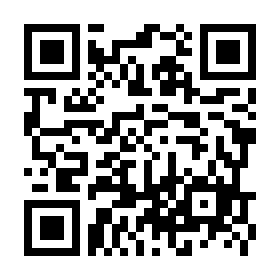 【https://mieyaku.or.jp/　一般サイト＞医療関係者の皆様＞お知らせ】✦受講方法等については、ご報告いただいたメールアドレス宛、８月22日（月）に送信しますので、必ずご確認ください。　　　４．参 加 費　　　会　 員 ： 無料。　　 非会員 ： 3,000円（申込については、事務局へご連絡ください。）　　 ５．そ の 他　　　日本薬剤師研修センター　２単位　申請予定。　　　　　　　　　　　　　　　　　　　　　　　　　　　　　　　　　　　　　　　　　　　　　問合せ先：三重県薬剤師会事務局　　　　　　　　　　　　　　　　　　　　　　　　　　　　　　　　　　　　　　　　　　　　　　　　　　　　　伊藤　智美　　　　　　　　　　　　　　　　　　　　　　　　　　　　　　　　　　　　　　　　　　　　　　　　　　　　　TEL 059-228-5995